Scope the Question: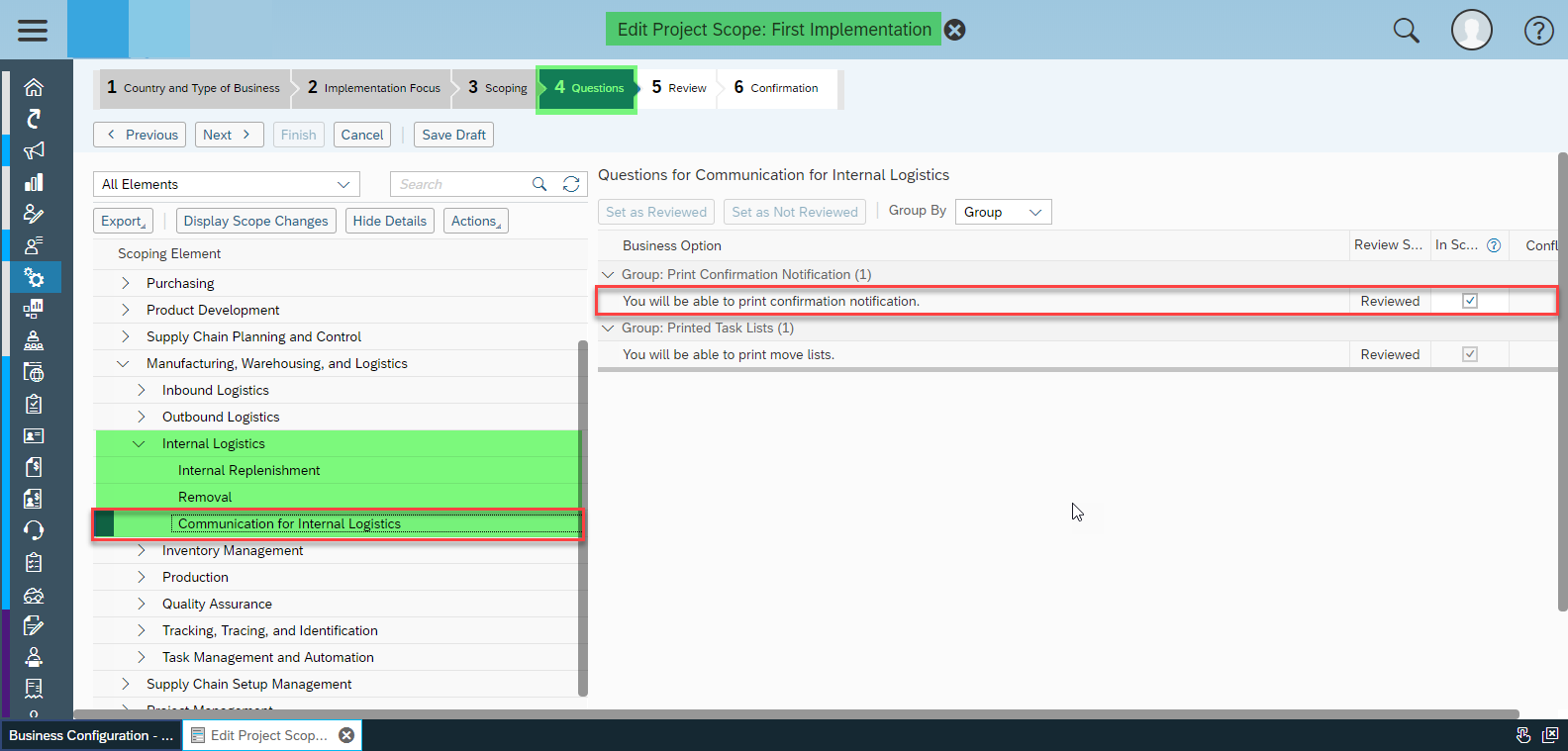 Confirmation Notification now visible in Form Template Selection: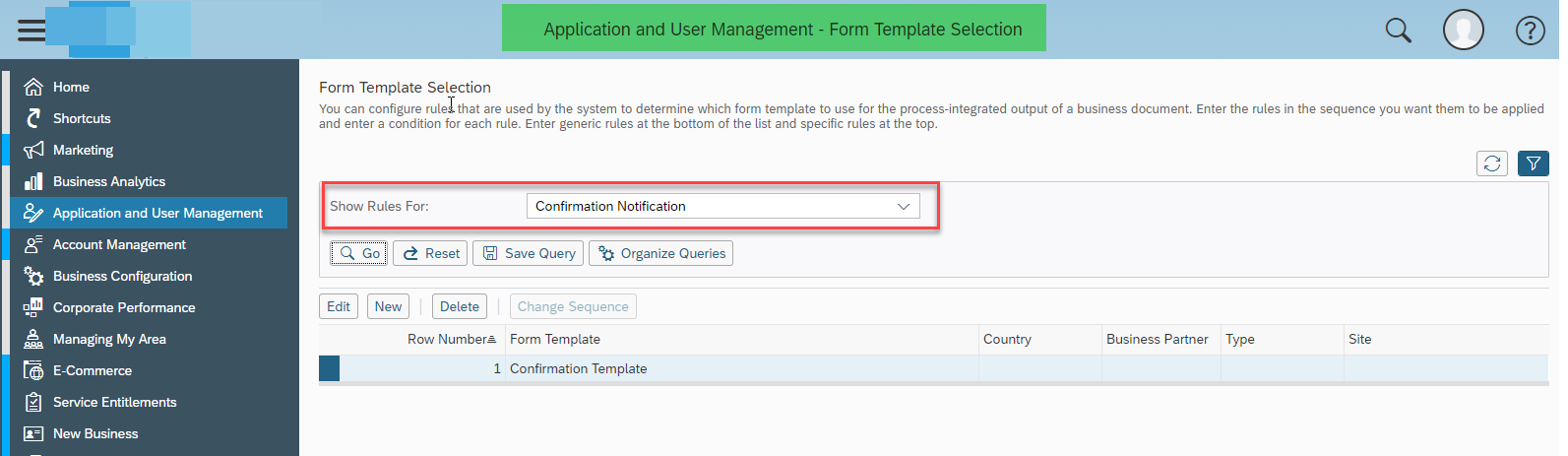 Now you check and publish the Confirmation Template of your choice as per your requirement.: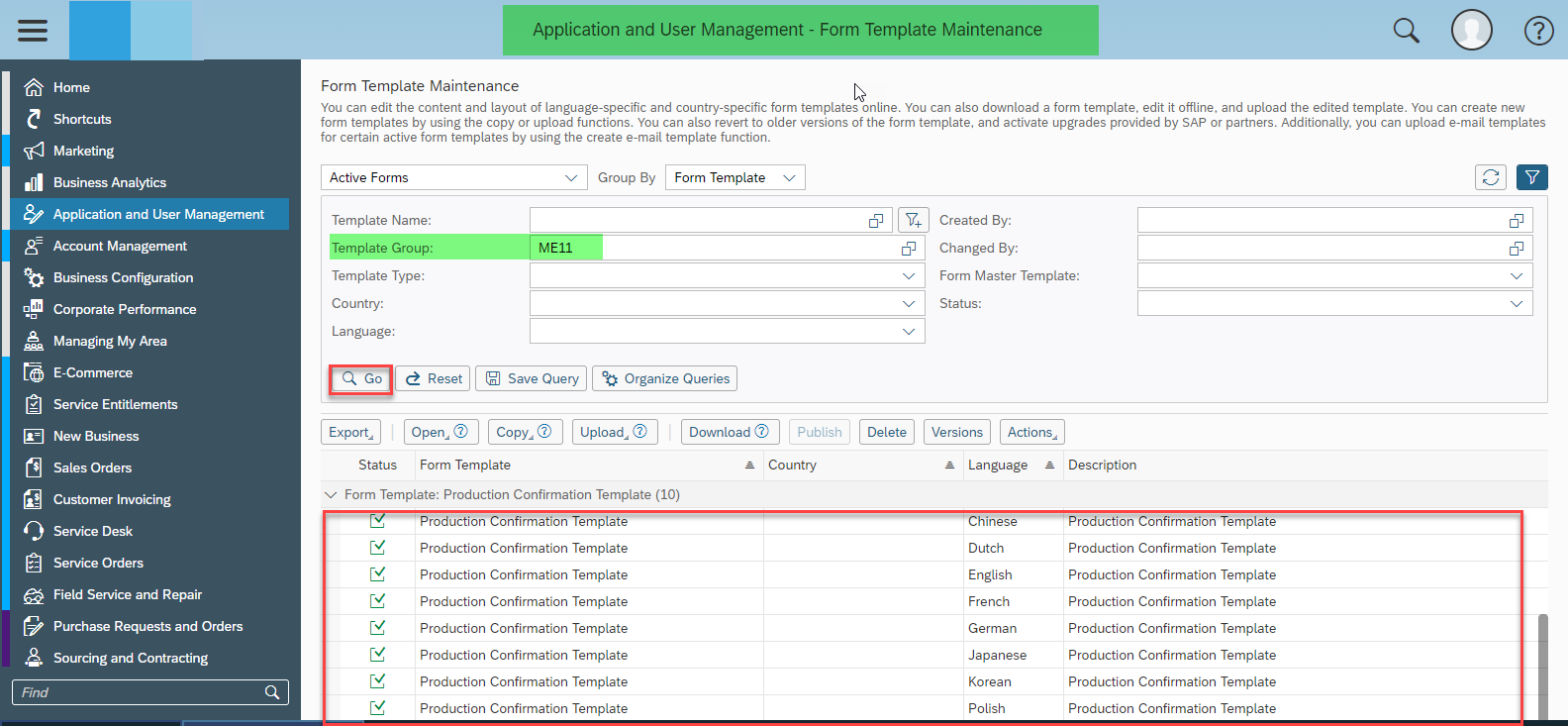 